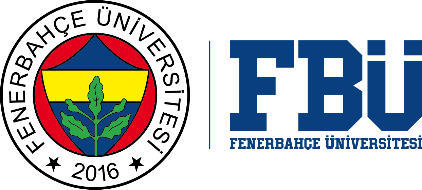 FENERBAHÇE UNIVERSITY GRADUATE SCHOOL        REPORT OF BOUNDED THESIS DELIVERY AFTER DEFENSE…../…../20…. Author of the ThesisName Surname	:Student ID	:Phone Number	:Email Address	:Department	:Type of Thesis                    :    Doctoral Thesis                      Title of Thesis	:Advisor	:Term and Date:                 :           FALL    20……..                                        SPRING  20……..To the Graduate School Directorate,I declare that I have completed my…………………………………………………………………………… department  …………..……………….…………………… program doctoral thesis titled “………………………………………………………………………………….......................................................................” according to the Term Project and Thesis Writing and Printing Guide one month from the thesis defense exam. I declare that I have delivered 3 leather binded copies signed by the jury, 1 one CD copy (uploaded as a PDF), and a copy of the Thesis Data Access Form to the Graduate School Directorate.  I kindly request your information.Date of Defense…/…/20…Thesis Data Access FormReference No:Orcid IDReference No:Student Who Delivered Thesis and CD to the Graduate SchoolStudent Who Delivered Thesis and CD to the Graduate SchoolGraduate School Personnel Who Received Thesis and CDGraduate School Personnel Who Received Thesis and CDName SurnameName SurnameSignatureSignature